Attachment 24 – OCISO Standard for Limiting the Use of Social Security Numbers in CDC Information Systems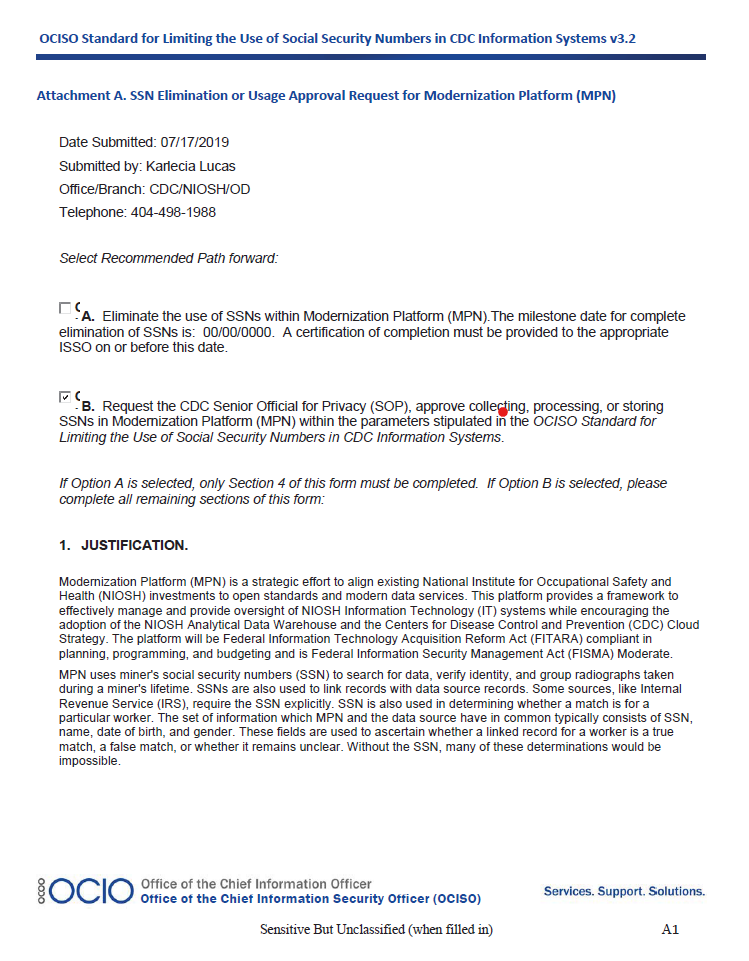 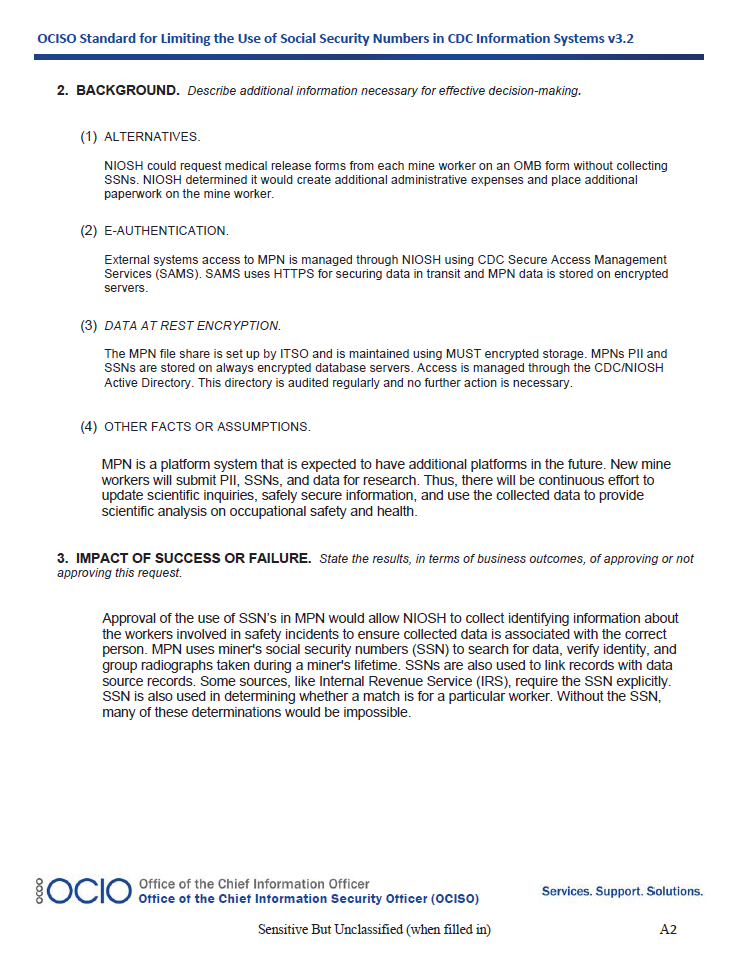 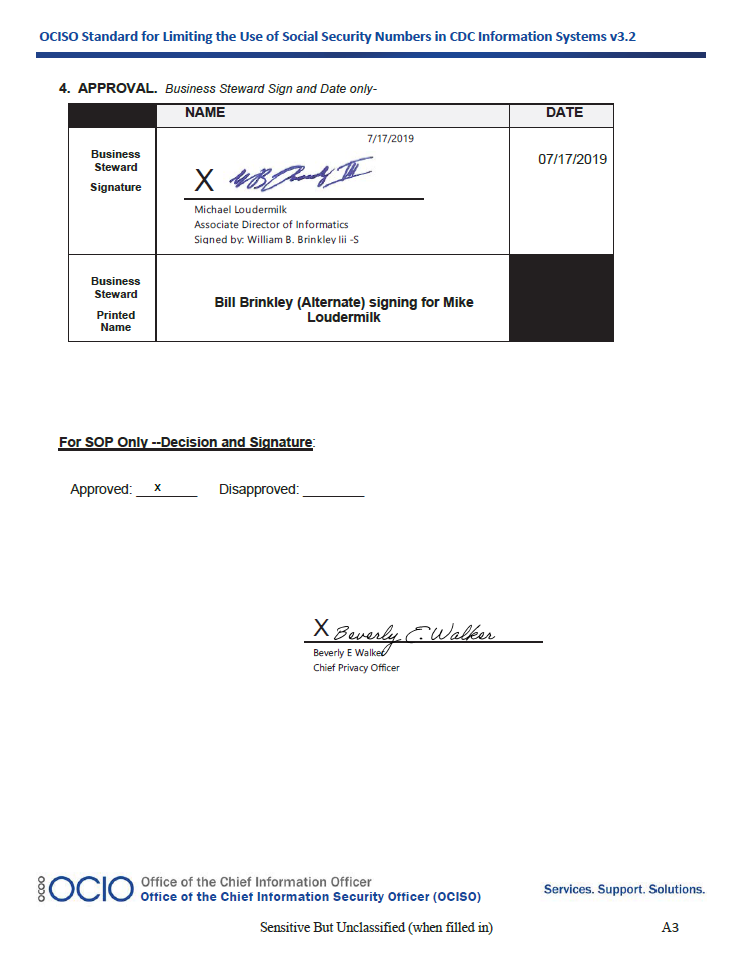 